CURRICULUM VITAE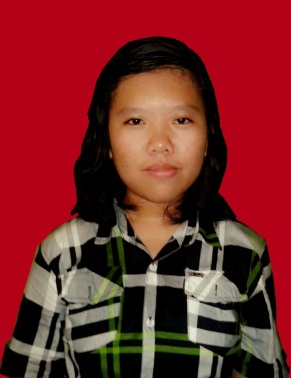 IDENTITAS ( DATA PRIBADI )Nama Lengkap			: SHENTHYA WINARTYJenis Kelamin			: PerempuanTempat dan Tanggal Lahir	: Bekasi, 16 September 1996Kewarganegaraan			: IndonesiaAgama				: KristenStatus Perkawinan			: Belum MenikahTinggi dan Berat Badan		: 162 cm / 54 kgAlamat Lengkap			: Jl. Talib I No.27C   Kec. Taman sari Kel krukut Gajah Mada  Jakarta Barat 11140Telepon dan HP			:  085772275907E-mail				: shenthyawinarty@yahoo.co.id PENDIDIKANMasih dalam tahap belajar BROADCASTING, di Fakultas informatika komunikasi Universitas Mercu Buana, Jakarta, tahun ajaran 2014/2015, Reguler Sabtu - Minggu ( Semester 1 )Tamatan SMK PSKD 3, Jakarta, Jurusan Multimedia, berijazah tahun 2014Tamatan SMP N 1 Babelan, Bekasi, berijazah tahun 2011Tamatan SD N Babelan Kota 09, Bekasi, berijazah tahun 2008  Demikian curriculum vitae ini saya buat dengan sebenarnya.                                                                                                             Jakarta,Desember 2014 									SHENTHYA WINARTY